Why Nexus? 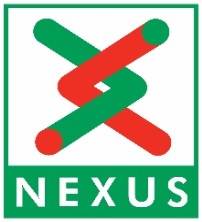 Metro and the wider public transport network is the life blood of North East England.  Nexus and the people who work for us are the heart of that network, keeping millions of customers on the move.  We make sure our customers are at the heart of everything we do and we employ c.1000 employees to ensure they all have a great experience, no matter where their final destination.The role – Engineer (Civils & Structures)We are looking to appoint a Civil/Structural Engineer within the Nexus Rail Engineering Department in our offices in Gosforth, Newcastle upon Tyne.  The post is fixed term to 31.03.2023Working with the Principal Engineer (Civils and Structures) your role will comprise a variety of responsibilities involved with managing a broad asset portfolio including Bridges, Stations, Embankments and Retaining walls, including:Providing technical advice to maintenance staff, project managers and stakeholders.Developing and maintaining renewal and repair specifications.Reviewing and developing designsPlaying a key role in managing external consultants. You will also work as part of a multi-disciplinary team to deliver improvements to the Metro System, such as:Bridge replacements Station improvements.Delivery of a new train fleet and associated depot facilities.Improvements to ferry infrastructure.The person The successful candidate will be degree qualified or equivalent in a relevant subject and be either a Chartered or Incorporated engineer or working towards either status. It is preferable that you have experience in structural design and/or inspection and assessment and demonstrable engineering experience working in the civil/ structural engineering industry with structures at all stages of their lifecycle. You should have worked on projects from conception to completion and also have experience of managing designs.The role requires involvement on a variety of projects, and you should therefore be able to show your awareness of all Civil and Structural disciplines and their interaction with other asset types. As part of the Engineering team, you need to be a team player and good communicator to both technical and non-technical staff, both internal and external.Experience in the railway industry would be desirable but is not essential.  More information can be found in the job description and person specification.be employed within the Council or a local business we work withearn a wage not less than the minimum wage for an apprentice / my agefollow a structured training programmereceive both on and off the job trainingdevelop their skills to ensure they can do the job wellAs an apprentice, you’ll undertake your programme during your normal work time. Your employer will be expected to release you to study at least one day a week in our training centre as part of your paid time at work.

Although the programme can be demanding, it is also extremely rewarding and career progression for apprentices is excellent. Over 90% of our  apprentices move into a higher apprenticeship or full employment on completion. What can Nexus offer you?Salary £37,521 to £56,287 paAppropriate shift allowance payments if applicable 27 days annual leave, plus bank holidays 36 hours per week and the opportunity to work on a flexi basis, within the demands of business needA suite of work life balance policies, including Homeworking PolicyYou will be automatically enrolled into the Local Government Pension Scheme (LGPS)Free travel within Tyne and Wear on Metro, Buses and the Shields FerryAccess to an Employee Assistance Programme and a healthcare scheme for you and your familyHow to applyTo apply for this vacancy, please visit North East Jobs. 
Closing date for application is 14th June 2022.If offered a position with Nexus, we will provide a conditional offer subject to passing a satisfactory medical assessment by a Nexus specified Medical Officer, satisfactory references and evidence of relevant qualifications.Other informationNexus is doing everything it can to review and respond to how we approach our selection and induction processes during the Covid-19 pandemic.At Nexus, the safety of our employees is the first thing we consider every day and we are being as flexible as we can to make the recruitment process as safe and as smooth as possible.The spread of Coronavirus presents new challenges in making sure our workforce is protected, while we continue to provide safe public transport for our passengers.We follow closely the advice from Public Health England and update our risk assessments regularly in line with the evolving detailed Government guidance to keep our employees safe. Nexus work within a suite of policies, which will be available to you when successful in a position.Come and be part of our story 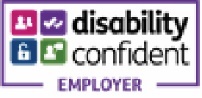 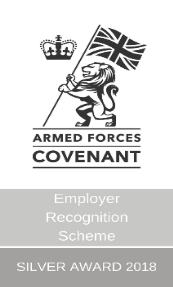 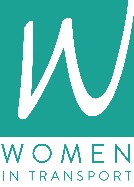 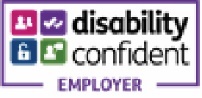 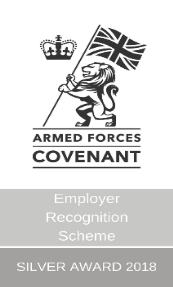 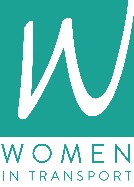 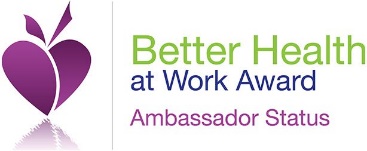 